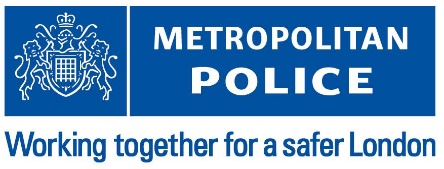 PARTNER INFORMATION SHARING FORMPARTNER INFORMATION SHARING FORMPARTNER INFORMATION SHARING FORMPARTNER INFORMATION SHARING FORMPARTNER INFORMATION SHARING FORMPARTNER INFORMATION SHARING FORMOrganisation Date of ReportDate of ReportName and DepartmentName and DepartmentName and DepartmentContact NumbersContact NumbersForms to be emailed to MetIntel-.LITEA@Met.pnn.police.ukForms to be emailed to MetIntel-.LITEA@Met.pnn.police.ukForms to be emailed to MetIntel-.LITEA@Met.pnn.police.ukForms to be emailed to MetIntel-.LITEA@Met.pnn.police.ukForms to be emailed to MetIntel-.LITEA@Met.pnn.police.ukForms to be emailed to MetIntel-.LITEA@Met.pnn.police.ukForms to be emailed to MetIntel-.LITEA@Met.pnn.police.ukForms to be emailed to MetIntel-.LITEA@Met.pnn.police.ukForms to be emailed to MetIntel-.LITEA@Met.pnn.police.ukForms to be emailed to MetIntel-.LITEA@Met.pnn.police.ukForms to be emailed to MetIntel-.LITEA@Met.pnn.police.ukForms to be emailed to MetIntel-.LITEA@Met.pnn.police.ukINFORMATION (The following MUST be included.)How does the informant know this to be true. Who else knows this information. When did they first know this to be true and when did they last know this to be true. The details of the person who gave them the information. INFORMATION (The following MUST be included.)How does the informant know this to be true. Who else knows this information. When did they first know this to be true and when did they last know this to be true. The details of the person who gave them the information. INFORMATION (The following MUST be included.)How does the informant know this to be true. Who else knows this information. When did they first know this to be true and when did they last know this to be true. The details of the person who gave them the information. INFORMATION (The following MUST be included.)How does the informant know this to be true. Who else knows this information. When did they first know this to be true and when did they last know this to be true. The details of the person who gave them the information. INFORMATION (The following MUST be included.)How does the informant know this to be true. Who else knows this information. When did they first know this to be true and when did they last know this to be true. The details of the person who gave them the information. INFORMATION (The following MUST be included.)How does the informant know this to be true. Who else knows this information. When did they first know this to be true and when did they last know this to be true. The details of the person who gave them the information. INFORMATION (The following MUST be included.)How does the informant know this to be true. Who else knows this information. When did they first know this to be true and when did they last know this to be true. The details of the person who gave them the information. INFORMATION (The following MUST be included.)How does the informant know this to be true. Who else knows this information. When did they first know this to be true and when did they last know this to be true. The details of the person who gave them the information. INFORMATION (The following MUST be included.)How does the informant know this to be true. Who else knows this information. When did they first know this to be true and when did they last know this to be true. The details of the person who gave them the information. INFORMATION (The following MUST be included.)How does the informant know this to be true. Who else knows this information. When did they first know this to be true and when did they last know this to be true. The details of the person who gave them the information. INFORMATION (The following MUST be included.)How does the informant know this to be true. Who else knows this information. When did they first know this to be true and when did they last know this to be true. The details of the person who gave them the information. INFORMATION (The following MUST be included.)How does the informant know this to be true. Who else knows this information. When did they first know this to be true and when did they last know this to be true. The details of the person who gave them the information. POLICE USE ONLYPOLICE USE ONLYPOLICE USE ONLYPOLICE USE ONLYPOLICE USE ONLYPOLICE USE ONLYPOLICE USE ONLYPOLICE USE ONLYPOLICE USE ONLYPOLICE USE ONLYPOLICE USE ONLYPOLICE USE ONLYReceiving OfficerReceiving OfficerYes       No  Yes       No  Crimint or Other referenceCrimint or Other referenceDate and TimeDate and TimeDate and TimeDate and TimeDisseminated ToDisseminated ToPerson disseminating  Date and Time Person disseminating  Date and Time Person disseminating  Date and Time Person disseminating  Date and Time Detailed Handling InstructionsDetailed Handling InstructionsPublic Interest ImmunityPublic Interest ImmunityPublic Interest ImmunityPublic Interest ImmunityInput on to an Intelligence System?Input on to an Intelligence System?Input on to an Intelligence System?Input on to an Intelligence System?Yes       No  Yes       No  Yes       No  Yes       No  Yes       No  Yes       No  Yes       No  Yes       No  